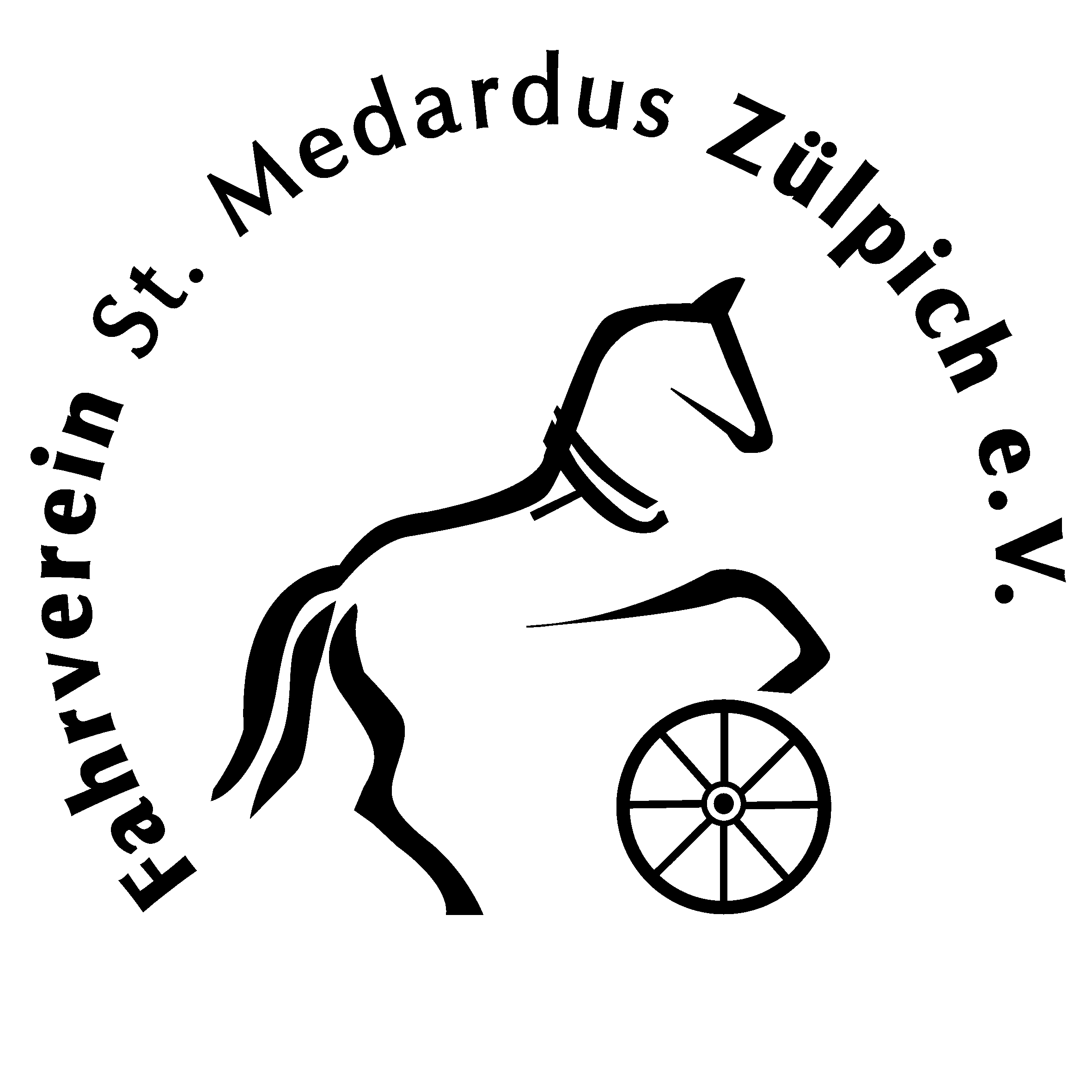 A U S S C H R E I B U N GDer Fahrverein St. Medardus Zülpich e.V.  lädt ein zu den4.  ZülpicherPferdeSpielenSonntag, den 7. Oktober 2018auf dem Vereinsgelände am Zülpicher WassersportseeEin Team-Wettbewerb   /WBOfür Reiter und Fahrer der eingeladenen Vereineje ein    Allround-Reiter  +  Spring-Reiter  +  Fahrer    sind ein TeamAblauf, Anforderungen, Bewertung:Der Springreiter des Teams absolviert einen Standard-Spring-Parcours.Alle Altersklassen ab Jahrgang 2010 und älter, Pferde 4j. und älter.  Der Allround-Reiter des Teams absolviert einen Aktions-Parcours. Alle Altersklassen ab Jahrgang 2012 und älter, Pferde 4j und älter.Die beiden Reiter fahren zusammen mit dem Fahrer des Teams auf der Kutsche einen Aktions-Fahrparcours. Fahrer: Alle Altersklassen ab Jahrgang 2010 und älter, Pferde 4j. und älter.Danach bestreitet jedes Team gemeinsam eine Sonder-Aufgabe ohne Pferd.Siegerehrung  Die Bewertung erfolgt nach Strafpunkten und Zeit. Strafpunkte werden in Strafsekunden umgerechnet. Sieger wird die Mannschaft mit der niedrigsten Gesamtzeit incl. Strafsekunden.Richter: Michael Straeten und Stefanie Pickahn-LierAnmeldungen:  bis Donnerstag, 27. September 2018 an                                Astrid Sonntag, Chlodwigstrasse 23, 53909 Zülpich,                               Mail:  as-privat@web.de,  Fax:  02252  95 49 821		  Für Rückfragen: Astrid Sonntag  02252 6944 / 0173 9226625                               Komplette Team-Nennungen sind erwünscht.                               Einzelnennungen sind nach Rücksprache möglich – der Veranstalter ist dann                              behilflich, nicht vollständige Teams zu komplettieren!Teilnahme:       Teilnahmeberechtigt sind die Mitglieder der eingeladenen Vereine, sowie                              Freunde des Fahrvereins. Die Startplätze sind begrenzt.Platzierung:      Das beste Drittel der genannten Teams wird platziert.                              Einen Ehrenpreis erhält der jeweils beste Teilnehmer jeder Einzeldisziplin.                               Die Sieger und Platzierten erhalten Schleifen und Ehrenpreise.                              Stallplaketten für alle Teilnehmer.